Додаток 2до Національного положення (стандарту) бухгалтерського обліку в державному секторі 101 «Подання фінансової звітності»Додаток 2до Національного положення (стандарту) бухгалтерського обліку в державному секторі 101 «Подання фінансової звітності»Додаток 2до Національного положення (стандарту) бухгалтерського обліку в державному секторі 101 «Подання фінансової звітності»Додаток 2до Національного положення (стандарту) бухгалтерського обліку в державному секторі 101 «Подання фінансової звітності»Додаток 2до Національного положення (стандарту) бухгалтерського обліку в державному секторі 101 «Подання фінансової звітності»КОДИКОДИКОДИДата (рік, місяць, число)Дата (рік, місяць, число)Дата (рік, місяць, число)Дата (рік, місяць, число)Дата (рік, місяць, число)20200701УстановаКомунальний позашкільний навчальний заклад "Спеціалізована дитячо-юнацька спортивна школа олімпійського резерву № 3" Дніпровської міської радиКомунальний позашкільний навчальний заклад "Спеціалізована дитячо-юнацька спортивна школа олімпійського резерву № 3" Дніпровської міської радиКомунальний позашкільний навчальний заклад "Спеціалізована дитячо-юнацька спортивна школа олімпійського резерву № 3" Дніпровської міської радиза ЄДРПОУза ЄДРПОУ191459261914592619145926ТериторіяАмур-НижньодніпровськийАмур-НижньодніпровськийАмур-Нижньодніпровськийза КОАТУУза КОАТУУ121013630012101363001210136300Організаційно-правова форма господарюванняКомунальна організація (установа, заклад)Комунальна організація (установа, заклад)Комунальна організація (установа, заклад)за КОПФГза КОПФГ430430430Орган державного управлінняМіністерство молоді та спорту УкраїниМіністерство молоді та спорту УкраїниМіністерство молоді та спорту Україниза КОДУза КОДУ110871108711087Вид економічної діяльностіІнша діяльність у сфері спортуІнша діяльність у сфері спортуІнша діяльність у сфері спортуза КВЕДза КВЕД93.1993.1993.19Одиниця виміру: грнПеріодичність:  проміжнаЗВІТПРО ФІНАНСОВІ РЕЗУЛЬТАТИЗВІТПРО ФІНАНСОВІ РЕЗУЛЬТАТИЗВІТПРО ФІНАНСОВІ РЕЗУЛЬТАТИЗВІТПРО ФІНАНСОВІ РЕЗУЛЬТАТИЗВІТПРО ФІНАНСОВІ РЕЗУЛЬТАТИЗВІТПРО ФІНАНСОВІ РЕЗУЛЬТАТИЗВІТПРО ФІНАНСОВІ РЕЗУЛЬТАТИЗВІТПРО ФІНАНСОВІ РЕЗУЛЬТАТИЗВІТПРО ФІНАНСОВІ РЕЗУЛЬТАТИза перше півріччя 2020 рокуза перше півріччя 2020 рокуза перше півріччя 2020 рокуза перше півріччя 2020 рокуза перше півріччя 2020 рокуза перше півріччя 2020 рокуза перше півріччя 2020 рокуза перше півріччя 2020 рокуза перше півріччя 2020 рокуФорма №2-дсФорма №2-дсФорма №2-дсФорма №2-дсІ. ФІНАНСОВИЙ РЕЗУЛЬТАТ ДІЯЛЬНОСТІІ. ФІНАНСОВИЙ РЕЗУЛЬТАТ ДІЯЛЬНОСТІІ. ФІНАНСОВИЙ РЕЗУЛЬТАТ ДІЯЛЬНОСТІІ. ФІНАНСОВИЙ РЕЗУЛЬТАТ ДІЯЛЬНОСТІІ. ФІНАНСОВИЙ РЕЗУЛЬТАТ ДІЯЛЬНОСТІІ. ФІНАНСОВИЙ РЕЗУЛЬТАТ ДІЯЛЬНОСТІІ. ФІНАНСОВИЙ РЕЗУЛЬТАТ ДІЯЛЬНОСТІІ. ФІНАНСОВИЙ РЕЗУЛЬТАТ ДІЯЛЬНОСТІІ. ФІНАНСОВИЙ РЕЗУЛЬТАТ ДІЯЛЬНОСТІСтаттяСтаттяКод рядкаЗа звітний періодЗа звітний періодЗа аналогічний період попереднього рокуЗа аналогічний період попереднього рокуЗа аналогічний період попереднього рокуЗа аналогічний період попереднього року112334444ДОХОДИДОХОДИДоходи від обмінних операційДоходи від обмінних операцій------Бюджетні асигнуванняБюджетні асигнування2010494925349492533468178346817834681783468178Доходи від надання послуг (виконання робіт)Доходи від надання послуг (виконання робіт)20204200420014622146221462214622Доходи від продажу активівДоходи від продажу активів2030------Фінансові доходиФінансові доходи2040------Інші доходи від обмінних операційІнші доходи від обмінних операцій2050------Усього доходів від обмінних операційУсього доходів від обмінних операцій2080495345349534533482800348280034828003482800Доходи від необмінних операційДоходи від необмінних операційПодаткові надходженняПодаткові надходження2090------Неподаткові надходженняНеподаткові надходження2100------ТрансфертиТрансферти2110------Надходження до державних цільових фондівНадходження до державних цільових фондів2120------Інші доходи від необмінних операційІнші доходи від необмінних операцій2130------Усього доходів від необмінних операційУсього доходів від необмінних операцій2170------Усього доходівУсього доходів2200495345349534533482800348280034828003482800ВИТРАТИВИТРАТИВитрати за обмінними операціямиВитрати за обмінними операціями------Витрати на виконання бюджетних програмВитрати на виконання бюджетних програм2210493419849341983444533344453334445333444533Витрати на виготовлення продукції (надання послуг, виконання робіт)Витрати на виготовлення продукції (надання послуг, виконання робіт)22201424142413554135541355413554Витрати з продажу активівВитрати з продажу активів2230------Фінансові витратиФінансові витрати2240------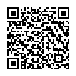 202000000018980751202000000018980751АС  " Є-ЗВІТНІСТЬ "ст. 1 з 3ст. 1 з 3ст. 1 з 3ст. 1 з 3Інші витрати за обмінними операціямиІнші витрати за обмінними операціямиІнші витрати за обмінними операціямиІнші витрати за обмінними операціями2250225099609960996032168321683216832168Усього витрат за обмінними операціямиУсього витрат за обмінними операціямиУсього витрат за обмінними операціямиУсього витрат за обмінними операціями229022904945582494558249455823490255349025534902553490255Витрати за необмінними операціямиВитрати за необмінними операціямиВитрати за необмінними операціямиВитрати за необмінними операціямиТрансфертиТрансфертиТрансфертиТрансферти23002300-------Інші витрати за необмінними операціямиІнші витрати за необмінними операціямиІнші витрати за необмінними операціямиІнші витрати за необмінними операціями23102310-------Усього витрат за необмінними операціямиУсього витрат за необмінними операціямиУсього витрат за необмінними операціямиУсього витрат за необмінними операціями23402340-------Усього витратУсього витратУсього витратУсього витрат238023804945582494558249455823490255349025534902553490255Профіцит/дефіцит за звітний періодПрофіцит/дефіцит за звітний періодПрофіцит/дефіцит за звітний періодПрофіцит/дефіцит за звітний період23902390787178717871-7455-7455-7455-7455ІІ. ВИДАТКИ БЮДЖЕТУ (КОШТОРИСУ) ЗА ФУНКЦІОНАЛЬНОЮ КЛАСИФІКАЦІЄЮ ВИДАТКІВ ТА КРЕДИТУВАННЯ БЮДЖЕТУІІ. ВИДАТКИ БЮДЖЕТУ (КОШТОРИСУ) ЗА ФУНКЦІОНАЛЬНОЮ КЛАСИФІКАЦІЄЮ ВИДАТКІВ ТА КРЕДИТУВАННЯ БЮДЖЕТУІІ. ВИДАТКИ БЮДЖЕТУ (КОШТОРИСУ) ЗА ФУНКЦІОНАЛЬНОЮ КЛАСИФІКАЦІЄЮ ВИДАТКІВ ТА КРЕДИТУВАННЯ БЮДЖЕТУІІ. ВИДАТКИ БЮДЖЕТУ (КОШТОРИСУ) ЗА ФУНКЦІОНАЛЬНОЮ КЛАСИФІКАЦІЄЮ ВИДАТКІВ ТА КРЕДИТУВАННЯ БЮДЖЕТУІІ. ВИДАТКИ БЮДЖЕТУ (КОШТОРИСУ) ЗА ФУНКЦІОНАЛЬНОЮ КЛАСИФІКАЦІЄЮ ВИДАТКІВ ТА КРЕДИТУВАННЯ БЮДЖЕТУІІ. ВИДАТКИ БЮДЖЕТУ (КОШТОРИСУ) ЗА ФУНКЦІОНАЛЬНОЮ КЛАСИФІКАЦІЄЮ ВИДАТКІВ ТА КРЕДИТУВАННЯ БЮДЖЕТУІІ. ВИДАТКИ БЮДЖЕТУ (КОШТОРИСУ) ЗА ФУНКЦІОНАЛЬНОЮ КЛАСИФІКАЦІЄЮ ВИДАТКІВ ТА КРЕДИТУВАННЯ БЮДЖЕТУІІ. ВИДАТКИ БЮДЖЕТУ (КОШТОРИСУ) ЗА ФУНКЦІОНАЛЬНОЮ КЛАСИФІКАЦІЄЮ ВИДАТКІВ ТА КРЕДИТУВАННЯ БЮДЖЕТУІІ. ВИДАТКИ БЮДЖЕТУ (КОШТОРИСУ) ЗА ФУНКЦІОНАЛЬНОЮ КЛАСИФІКАЦІЄЮ ВИДАТКІВ ТА КРЕДИТУВАННЯ БЮДЖЕТУІІ. ВИДАТКИ БЮДЖЕТУ (КОШТОРИСУ) ЗА ФУНКЦІОНАЛЬНОЮ КЛАСИФІКАЦІЄЮ ВИДАТКІВ ТА КРЕДИТУВАННЯ БЮДЖЕТУІІ. ВИДАТКИ БЮДЖЕТУ (КОШТОРИСУ) ЗА ФУНКЦІОНАЛЬНОЮ КЛАСИФІКАЦІЄЮ ВИДАТКІВ ТА КРЕДИТУВАННЯ БЮДЖЕТУІІ. ВИДАТКИ БЮДЖЕТУ (КОШТОРИСУ) ЗА ФУНКЦІОНАЛЬНОЮ КЛАСИФІКАЦІЄЮ ВИДАТКІВ ТА КРЕДИТУВАННЯ БЮДЖЕТУІІ. ВИДАТКИ БЮДЖЕТУ (КОШТОРИСУ) ЗА ФУНКЦІОНАЛЬНОЮ КЛАСИФІКАЦІЄЮ ВИДАТКІВ ТА КРЕДИТУВАННЯ БЮДЖЕТУНайменування показникаНайменування показникаНайменування показникаНайменування показникаКод рядкаКод рядкаЗа звітний періодЗа звітний періодЗа звітний періодЗа аналогічний період попереднього рокуЗа аналогічний період попереднього рокуЗа аналогічний період попереднього рокуЗа аналогічний період попереднього року1111223334444Загальнодержавні функціїЗагальнодержавні функціїЗагальнодержавні функціїЗагальнодержавні функції24202420-------ОборонаОборонаОборонаОборона24302430-------Громадський порядок, безпека та судова владаГромадський порядок, безпека та судова владаГромадський порядок, безпека та судова владаГромадський порядок, безпека та судова влада24402440-------Економічна діяльністьЕкономічна діяльністьЕкономічна діяльністьЕкономічна діяльність24502450-------Охорона навколишнього природного середовищаОхорона навколишнього природного середовищаОхорона навколишнього природного середовищаОхорона навколишнього природного середовища24602460-------Житлово-комунальне господарствоЖитлово-комунальне господарствоЖитлово-комунальне господарствоЖитлово-комунальне господарство24702470-------Охорона здоров’яОхорона здоров’яОхорона здоров’яОхорона здоров’я24802480-------Духовний та фізичний розвитокДуховний та фізичний розвитокДуховний та фізичний розвитокДуховний та фізичний розвиток249024904945582494558249455823490255349025534902553490255ОсвітаОсвітаОсвітаОсвіта25002500-------Соціальний захист та соціальне забезпеченняСоціальний захист та соціальне забезпеченняСоціальний захист та соціальне забезпеченняСоціальний захист та соціальне забезпечення25102510-------УСЬОГО:УСЬОГО:УСЬОГО:УСЬОГО:252025204945582494558249455823490255349025534902553490255ІІІ. ВИКОНАННЯ БЮДЖЕТУ (КОШТОРИСУ)ІІІ. ВИКОНАННЯ БЮДЖЕТУ (КОШТОРИСУ)ІІІ. ВИКОНАННЯ БЮДЖЕТУ (КОШТОРИСУ)ІІІ. ВИКОНАННЯ БЮДЖЕТУ (КОШТОРИСУ)ІІІ. ВИКОНАННЯ БЮДЖЕТУ (КОШТОРИСУ)ІІІ. ВИКОНАННЯ БЮДЖЕТУ (КОШТОРИСУ)ІІІ. ВИКОНАННЯ БЮДЖЕТУ (КОШТОРИСУ)ІІІ. ВИКОНАННЯ БЮДЖЕТУ (КОШТОРИСУ)ІІІ. ВИКОНАННЯ БЮДЖЕТУ (КОШТОРИСУ)ІІІ. ВИКОНАННЯ БЮДЖЕТУ (КОШТОРИСУ)ІІІ. ВИКОНАННЯ БЮДЖЕТУ (КОШТОРИСУ)ІІІ. ВИКОНАННЯ БЮДЖЕТУ (КОШТОРИСУ)ІІІ. ВИКОНАННЯ БЮДЖЕТУ (КОШТОРИСУ)СтаттяКод рядкаЗагальний фондЗагальний фондЗагальний фондЗагальний фондЗагальний фондСпеціальний фондСпеціальний фондСпеціальний фондСпеціальний фондСпеціальний фондСпеціальний фондСтаттяКод рядкаплан на звітний рікфактична сума виконання за звітний періодфактична сума виконання за звітний періодрізниця (графа 4 мінус графа 3)різниця (графа 4 мінус графа 3)план на звітний рік із урахуванням змінфактична сума виконання за звітний періодфактична сума виконання за звітний періодфактична сума виконання за звітний періодрізниця (графа 7 мінус графа 6)різниця (графа 7 мінус графа 6)1234455677788ДОХОДИПодаткові надходження2530-----------Неподаткові надходження2540-----------Доходи від власності та підприємницької діяльності2541-----------Адміністративні збори та платежі, доходи від некомерційної господарської діяльності2542-----------Інші неподаткові надходження2543-----------Власні надходження бюджетних установ2544-----------Доходи від операцій з капіталом2550-----------Офіційні трансферти, з них:2560-----------від органів державного управління2561-----------Цільові фонди2570-----------Надходження державних цільових фондів2580-----------Надходження Пенсійного фонду України2581-----------202000000018980751202000000018980751202000000018980751202000000018980751АС  " Є-ЗВІТНІСТЬ "АС  " Є-ЗВІТНІСТЬ "ст. 2 з 3ст. 2 з 3ст. 2 з 3ст. 2 з 3Надходження Фонду загальнообов’язкового державного соціального страхування України на випадок безробіття2582-----------Надходження Фонду соціального страхування України2583-----------Інші надходження2590-----------Усього доходів2600-----------ВИТРАТИОплата праці і нарахування на заробітну плату2610-----------Використання товарів і послуг2620-----------Обслуговування боргових зобов’язань2630-----------Поточні трансферти, з них:2640-----------органам державного управління інших рівнів2641-----------Соціальне забезпечення2650-----------Інші поточні видатки2660-----------Нерозподілені видатки2670-----------Придбання основного капіталу2680-----------Капітальні трансферти, з них:2690-----------органам державного управління інших рівнів2691-----------Внутрішнє кредитування2700-----------Зовнішнє кредитування2710-----------Усього витрат2780-----------Профіцит/дефіцит за звітний період2790-----------IV. ЕЛЕМЕНТИ ВИТРАТ ЗА ОБМІННИМИ ОПЕРАЦІЯМИIV. ЕЛЕМЕНТИ ВИТРАТ ЗА ОБМІННИМИ ОПЕРАЦІЯМИIV. ЕЛЕМЕНТИ ВИТРАТ ЗА ОБМІННИМИ ОПЕРАЦІЯМИIV. ЕЛЕМЕНТИ ВИТРАТ ЗА ОБМІННИМИ ОПЕРАЦІЯМИIV. ЕЛЕМЕНТИ ВИТРАТ ЗА ОБМІННИМИ ОПЕРАЦІЯМИIV. ЕЛЕМЕНТИ ВИТРАТ ЗА ОБМІННИМИ ОПЕРАЦІЯМИIV. ЕЛЕМЕНТИ ВИТРАТ ЗА ОБМІННИМИ ОПЕРАЦІЯМИIV. ЕЛЕМЕНТИ ВИТРАТ ЗА ОБМІННИМИ ОПЕРАЦІЯМИIV. ЕЛЕМЕНТИ ВИТРАТ ЗА ОБМІННИМИ ОПЕРАЦІЯМИIV. ЕЛЕМЕНТИ ВИТРАТ ЗА ОБМІННИМИ ОПЕРАЦІЯМИIV. ЕЛЕМЕНТИ ВИТРАТ ЗА ОБМІННИМИ ОПЕРАЦІЯМИIV. ЕЛЕМЕНТИ ВИТРАТ ЗА ОБМІННИМИ ОПЕРАЦІЯМИIV. ЕЛЕМЕНТИ ВИТРАТ ЗА ОБМІННИМИ ОПЕРАЦІЯМИСтаттяСтаттяСтаттяСтаттяКод рядкаКод рядкаЗа звітний періодЗа звітний періодЗа звітний періодЗа аналогічний період попереднього рокуЗа аналогічний період попереднього рокуЗа аналогічний період попереднього рокуЗа аналогічний період попереднього року1111223334444Витрати на оплату праціВитрати на оплату праціВитрати на оплату праціВитрати на оплату праці282028203835013383501338350132571218257121825712182571218Відрахування на соціальні заходиВідрахування на соціальні заходиВідрахування на соціальні заходиВідрахування на соціальні заходи28302830850904850904850904566095566095566095566095Матеріальні витратиМатеріальні витратиМатеріальні витратиМатеріальні витрати28402840249705249705249705320774320774320774320774АмортизаціяАмортизаціяАмортизаціяАмортизація28502850-------Інші витратиІнші витратиІнші витратиІнші витрати2860286099609960996032168321683216832168УсьогоУсьогоУсьогоУсього289028904945582494558249455823490255349025534902553490255Керівник (посадова особа)Керівник (посадова особа)Керівник (посадова особа)Керівник (посадова особа)Жуков ОЛЖуков ОЛЖуков ОЛЖуков ОЛЖуков ОЛЖуков ОЛЖуков ОЛГоловний бухгалтер (спеціаліст,на якого покладено виконанняобов’язків бухгалтерської служби)Головний бухгалтер (спеціаліст,на якого покладено виконанняобов’язків бухгалтерської служби)Головний бухгалтер (спеціаліст,на якого покладено виконанняобов’язків бухгалтерської служби)Головний бухгалтер (спеціаліст,на якого покладено виконанняобов’язків бухгалтерської служби)Бабак ЕВБабак ЕВБабак ЕВБабак ЕВБабак ЕВБабак ЕВБабак ЕВ202000000018980751202000000018980751202000000018980751202000000018980751АС  " Є-ЗВІТНІСТЬ "АС  " Є-ЗВІТНІСТЬ "ст. 3 з 3ст. 3 з 3ст. 3 з 3ст. 3 з 3